Муниципальное дошкольное образовательное учреждение«Детский сад № 30»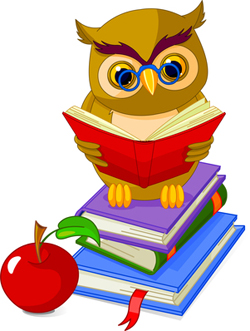 Подготовила воспитательТитова Е.В.Ярославль, 2022 годКонсультация для родителей «Как научить ребенка любить природу» Научить ребенка понимать, что такое живая и неживая природа на самом деле не так уж и просто. Здесь необходимо передать ребенку свой чувственный опыт и помочь ему приобрести свой собственный. Ребенок изначально тянется ко всему живому.Особенно его привлекает домашнее окружение: кошки, собаки, растения, птицы. Они живые существа, такие же, как и он. У них естьсвои родители дом, в котором они живут. Вам, его родителям, необходимо поддерживать и развивать такой интерес. Поднести к ребенку домашнее животное. Дать его потрогать, погладить, покормить. Назвать кличку и сказать, что это его друг, который любит его, будет предан и благодарен за ласку и заботу. Животные, птицы умеют ходить, прыгать, летать. Они умеют разговаривать на своем языке, все слышат и понимают. Подведите ребенка к цветам. Аккуратно наклоните цветок и дайте его понюхать, легонько погладить. Скажите, что цветочек здоровается с ним. Дарит свой аромат, а шелковые лепестки – нежность. И, хоть цветок не двигается и растет на одном месте, он тоже живой. Радуется солнцу и дождю. Легкому ветерку и красивым бабочкам. Если его сорвать, он погибнет. Поэтому на растения можно только смотреть и ухаживать за ними. Полейте растение вместе с ребенком, произнесите название цветка. Если ребенку об этом не рассказывать, надеясь, что он повзрослеет и сам все поймет, то вы можете совершить непоправимую ошибку,которая может привести к следующему: ребенок рвет, топчет и бросает за ненадобностью растения и цветы. Так как не видит в них жизни. Несет домой пойманных птенцов, ящериц, лягушек, ежей, которые наверняка погибнут. Ведь ребенок не сможет обеспечить им должного ухода. Некоторые родители любуются, как их ребенок старается поймать живое существо, сорвать и бросить на землю цветок, не отдавая отчета такому «преступлению», не видят в этом никакой проблемы. Не задумываясь о формировании души ребенка, его нравственных качествах. Очень важно, чтобы вы сами подавали хороший пример. Даже маленький одуванчик, паучок, жучок, букашка должны стать предметом вашего совместного с ребенком наблюдения и восхищения. Так развитие души ребенка пойдет по правильному пути, по пути духовности. Уважительное отношение ко всему живому научит его жалеть, сопереживать, заботиться и сочувствовать. Таким образом, вы воспитаете ребенка не черствым и бездушным человеком. А добрым, чутким и заботливым, любящим и умеющим ценить красоту и неповторимость всего живого полноценным человеком.